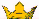 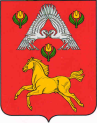 СЕЛЬСКАЯ  ДУМАВЕРХНЕПОГРОМЕНСКОГО СЕЛЬСКОГО ПОСЕЛЕНИЯСРЕДНЕАХТУБИНСКОГО  РАЙОНА    ВОЛГОГРАДСКОЙ  ОБЛАСТИ  Р Е Ш Е Н И Еот 23 марта  2018 г. № 117/210О принятии администрацией Верхнепогроменского сельского поселения Среднеахтубинского муниципального района Волгоградской области отдельных полномочий по решению вопросов местного значения органов местного самоуправления, администрации Среднеахтубинского муниципального района Волгоградской области Руководствуясь и в соответствии с Бюджетным кодексом Российской Федерации, Федеральным законом от 06.10.2003 года №131-ФЗ «Об общих принципах организации местного самоуправления в Российской Федерации», решением Верхнепогроменского сельского поселения от 21.12.2015 года №52/76 «Об утверждении порядка заключения соглашений о передаче отдельных полномочий по решению вопросов местного значения между администрацией Среднеахтубинского муниципального района Волгоградской области и администрацией Верхнепогроменского сельского поселения Среднеахтубинского муниципального района Волгоградской области», Уставом Верхнепогроменского сельского поселения, сельская Дума Верхнепогроменского сельского поселения     р е ш и л а:1. Администрации Верхнепогроменского сельского поселения Среднеахтубинского муниципального района принять осуществление отдельных полномочий по решению вопросов местного значения, администрации Среднеахтубинского муниципального района Волгоградской области в сфере утверждения генеральных планов поселения (за исключением случаев, предусмотренных Градостроительным кодексом Российской Федерации, иными федеральными законами). 	2. Определить объем межбюджетных трансфертов, предоставляемых из бюджета Среднеахтубинского муниципального района в бюджет Верхнепогроменского сельского поселения согласно приложению №1.	3. Администрации Верхнепогроменского сельского поселения Среднеахтубинского муниципального района  заключить соглашение по передаче полномочий с администрацией Среднеахтубинского муниципального района.	4. Настоящее решение вступает в силу со дня его официального опубликования.Глава Верхнепогроменского сельского поселения							К.К. БашуловПриложение №1к решению сельской ДумыВерхнепогроменского сельского поселенияот 23.03.2018 г. № 117/210Объем межбюджетных трансфертов предоставляемых из бюджета Среднеахтубинского муниципального района в бюджет Верхнепогроменского сельского поселения для осуществления полномочий по решению вопросов местного значенияГлава Верхнепогроменского сельского поселения                                                                      К.К. Башулов№ п/пНаименование вопроса местного значения Объем принимаемых средств (тыс. руб.)1Вопрос местного значения в сфере утверждения генеральных планов поселения (за исключением случаев, предусмотренных Градостроительным кодексом Российской Федерации, иными федеральными законами).194,07